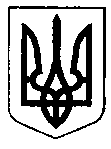 РІВНЕНСЬКА МІСЬКА РАДАВИКОНАВЧИЙ КОМІТЕТРІШЕННЯ16.10.2014                                           м. Рівне		                                    №141Про затвердження переліку адміністративних послуг, які 
надаються через центр надання адміністративних послугВідповідно до частини шостої, частини сьомої статті 12 Закону України      "Про адміністративні послуги",  частини дванадцятої  статті 59 Закону України     "Про місцеве самоврядування в Україні", статті 32 Закону України "Про засади державної регуляторної політики у сфері господарської діяльності" розпорядження Кабінету Міністрів України від 16.05.2014 № 523-р "Деякі питання надання адміністративних послуг органів виконавчої влади через центри надання адміністративних послуг", та на виконання підпункту першого пункту 2 рішення Рівненської міської ради від 08.11.2013 № 3507 "Про затвердження Положення про Управління забезпечення надання адміністративних послуг Рівненської міської ради"  виконавчий комітет міської радиВИРІШИВ:Затвердити перелік адміністративних послуг виконавчих органів Рівненської міської ради, які  надаються через центр надання адміністративних послуг згідно з додатком 1.Затвердити перелік адміністративних послуг органів виконавчої влади, які надаються через центр надання адміністративних послуг згідно з додатком 2. 3. Управлінню забезпечення надання адміністративних послуг Рівненської міської ради оприлюднити це рішення шляхом його опублікування в газеті "Сім днів" та розміщення на офіційному  сайті  міської ради та її виконавчого комітету в мережі Інтернет. 4.   Це рішення набирає чинності з дня його офіційного опублікування.   	5.  Контроль за виконанням  цього  рішення покласти на заступника міського голови С. Васильчука, а організацію його виконання доручити начальнику управління забезпечення надання адміністративних послуг Рівненської міської ради  В. Герману. Міський голова									     В.ХомкоКеруючий справами виконкому	П.СередюкДодаток 1 до рішення виконавчого комітету міської радивід « 16 » жовтня 2014 року № 141ПЕРЕЛІК адміністративних послуг виконавчих органів
Рівненської міської ради, які надаютьсячерез центр надання адміністративних послуг 	Керуючий справами виконкому                            			                                                                                                     П.Середюк	Додаток 2 до рішення виконавчого комітету міської радивід « 16 » жовтня 2014 року № 141ПЕРЕЛІК адміністративних послуг органів виконавчої влади,
які надаються через Центр надання адміністративних послуг Керуючий справами виконкому                            			                                                                                                 П.Середюк		     Рівненська міська рада та її виконавчі органиРівненська міська рада та її виконавчі органиРівненська міська рада та її виконавчі органи№ з/пНайменування адміністративної послугиСуб’єкт надання адміністративних послугВидача будівельного паспорта забудови земельної ділянкиУправління містобудування та архітектури виконавчого комітету Рівненської міської радиВнесення змін до будівельного паспорта забудови земельної ділянки_,,__Надання містобудівних умов та обмежень забудови земельної ділянки_,,__Надання паспорту прив’язки тимчасової споруди для провадження підприємницької діяльності_,,__Внесення змін до паспорту прив’язки тимчасової споруди для провадження підприємницької діяльності (у частині ескізів фасадів)_,,__Продовження терміну дії паспорту прив’язки тимчасової споруди для провадження підприємницької діяльності_,,__Надання довідки з містобудівного кадастру_,,__Надання висновку про відповідність намірів, місця розташування тимчасової споруди комплексній схемі розміщення ТС (у разі її наявності), містобудівним обмеженням та будівельним нормам і правилам._,,__Надання висновку про погодження проекту землеустрою щодо відведення земельної ділянки_,,__Видача дозволу  на переобладнання або перепланування жилих будинків, жилих і нежилих у жилих будинках приміщень (в тому числі добудову балконів, лоджій)Виконавчий комітет Рівненської міської ради. Управління містобудування та архітектури виконавчого комітету Рівненської міської радиПрисвоєння (зміна, підтвердження) поштової адреси об’єктам нерухомого майнаУправління містобудування та архітектури виконавчого комітету Рівненської міської радиПогодження проектного рішення щодо напрямку мереж інженерних комунікацій_,,__Погодження паспорту опорядження фасаду будівлі_,,__Погодження містобудівного та архітектурного проектного рішення об'єктів_,,__Надання дозволу на розроблення проекту землеустрою, щодо відведення земельної ділянки  безоплатно у власність громадянам із земель комунальної власностіРівненська міська рада. Управління земельних відносин виконавчого комітету Рівненської міської радиНадання дозволу на розроблення проекту землеустрою щодо відведення земельної ділянки  в оренду юридичним та фізичним особам із земель комунальної власності_,,__Прийняття рішення про передачу в оренду земельних ділянок громадянам із земель комунальної власності _,,__Прийняття рішення про передачу  безоплатно у власність земельних ділянок  громадянам із земель комунальної власності _,,__Поновлення договорів оренди землі юридичним та фізичним особам_,,__Прийняття рішення про передачу у власність, надання у постійне користування та оренду земельних ділянок, що перебувають у державній або комунальній власності _,,__Прийняття рішення про продаж земельних ділянок державної та комунальній власностіРівненська міська рада. Управління комунальною власністю виконавчого комітету Рівненської міської радиРеєстрація декларації відповідності матеріально-технічної бази суб’єкта господарювання в галузі торгівлі та побутового обслуговування вимогам законодавстваУправління торгівлі, громадського харчування та побутового обслуговування населення виконавчого комітету Рівненської міської радиНадання пріоритету на розміщення зовнішньої реклами на території міста РівногоУправління житлово-комунального господарства виконавчого комітету Рівненської міської радиНадання дозволу на переоформлення особового рахунку на квартиру (приватизована)_,,__Надання дозволу на переоформлення договору найму жилих приміщень (державна)_,,__Надання дозволу (ордера) на знесення зелених насаджень на території міста Рівного_,,__Видача дозволу на розміщення зовнішньої реклами в місті Рівному_,,__Видача дублікату дозволу на розміщення зовнішньої реклами в місті Рівному_,,__Переоформлення дозволу на розміщення зовнішньої реклами в місті Рівному_,,__Внесення змін у дозвіл на розміщення зовнішньої реклами в місті Рівному_,,__Продовження строку дії дозволу на розміщення зовнішньої реклами в місті Рівному_,,__Анулювання дозволу на розміщення зовнішньої реклами в місті Рівному_,,__Дозвіл на порушення об’єктів благоустрою на території міста Рівного_,,__Взяття громадян на квартирний (кооперативний) облік при виконавчому комітеті за місцем проживання, внесення змін в облікові справи, зняття з облікуВідділ обліку і розподілу житла виконавчого комітету Рівненської міської радиВзяття громадян на соціальний квартирний облік при виконавчому комітеті за місцем проживання, внесення змін в облікові справи, зняття з обліку_,,__Затвердження спільних рішень адміністрацій та профспілкових комітетів, житлово-побутових комісій підприємств, установ, організацій міста щодо взяття громадян на квартирний облік за місцем роботиВиконавчий комітет. Відділ обліку і розподілу житла виконавчого комітету Рівненської міської радиРозподіл жилих приміщень серед громадян, які перебувають на квартирному обліку при виконавчому комітеті Рівненської міської ради_,,__Включення (виключення) жилих приміщень до (з) числа службових підприємств, установ, організацій міста_,,__Затвердження рішень підприємств, установ, організацій міста щодо надання службових жилих приміщень_,,__Затвердження спільних рішень адміністрацій та профспілкових комітетів щодо надання жилих приміщень в будинках підприємств, установ та організацій їх працівникам, які перебувають на обліку за місцем роботи_,,__Надання дозволу на створення органу самоорганізації населенняРівненська міська рада. Управління забезпечення надання адміністративних послуг Рівненської міської радиЛегалізація органу самоорганізації населення, що діє на території міста Рівного, шляхом повідомлення про заснуванняВиконавчий комітет. Управління забезпечення надання адміністративних послуг Рівненської міської радиЛегалізація органу самоорганізації населення, що діє на території міста Рівного, шляхом його реєстрації та набуття статусу юридичної особи_,,__Внесення змін до Положення органу самоорганізації населення, що діє на території міста Рівного_,,__№ з/пНайменування адміністративної послугиСуб’єкт надання адміністративних послугСуб’єкт надання адміністративних послугНадання дозволу на виготовлення документів страхового фонду, виробництво технічних засобів оброблення інформації і технологічного оснащення, що має відповідати вимогам технічного захисту інформації з обмеженим доступом документаціїНадання дозволу на виготовлення документів страхового фонду, виробництво технічних засобів оброблення інформації і технологічного оснащення, що має відповідати вимогам технічного захисту інформації з обмеженим доступом документаціїДержавна архівна служба УкраїниДержавна архівна служба УкраїниВидача дозволу на виконання робіт підвищеної небезпекиВидача дозволу на виконання робіт підвищеної небезпекиТериторіальне управління Держгірпромнагляду у Рівненській областіТериторіальне управління Держгірпромнагляду у Рівненській областіВидача дозволу на експлуатацію (застосування) машин, механізмів, устаткування підвищеної небезпекиВидача дозволу на експлуатацію (застосування) машин, механізмів, устаткування підвищеної небезпеки_,,___,,__Переоформлення дозволу на виконання робіт підвищеної небезпеки та на експлуатацію (застосування) машин, механізмів, устаткування підвищеної небезпекиПереоформлення дозволу на виконання робіт підвищеної небезпеки та на експлуатацію (застосування) машин, механізмів, устаткування підвищеної небезпеки_,,___,,__Видача дубліката дозволу на виконання робіт підвищеної небезпеки та на експлуатацію (застосування) машин, механізмів, устаткування підвищеної небезпекиВидача дубліката дозволу на виконання робіт підвищеної небезпеки та на експлуатацію (застосування) машин, механізмів, устаткування підвищеної небезпеки_,,___,,__Анулювання дозволу на виконання робіт підвищеної небезпеки та на експлуатацію (застосування) машин, механізмів, устаткування підвищеної небезпекиАнулювання дозволу на виконання робіт підвищеної небезпеки та на експлуатацію (застосування) машин, механізмів, устаткування підвищеної небезпеки_,,___,,__Реєстрація декларації відповідності матеріально-технічної бази вимогам законодавства з охорони праціРеєстрація декларації відповідності матеріально-технічної бази вимогам законодавства з охорони праці_,,___,,__Відомча реєстрація великотоннажних та інших технологічних транспортних засобів, що не підлягають експлуатації на вулично-дорожній мережі загального користуванняВідомча реєстрація великотоннажних та інших технологічних транспортних засобів, що не підлягають експлуатації на вулично-дорожній мережі загального користування_,,___,,__Перереєстрація великотоннажних та інших технологічних транспортних засобів (ТТЗ)Перереєстрація великотоннажних та інших технологічних транспортних засобів (ТТЗ)_,,___,,__Тимчасова реєстрація великотоннажних та інших технологічних транспортних засобів (ТТЗ)Тимчасова реєстрація великотоннажних та інших технологічних транспортних засобів (ТТЗ)_,,___,,__Зняття з обліку великотоннажних та інших технологічних транспортних засобів (ТТЗ)Зняття з обліку великотоннажних та інших технологічних транспортних засобів (ТТЗ)_,,___,,__Висновок державної експертизи землевпорядної документації щодо об’єктів, які підлягають обов’язковій (первинній, повторній, додатковій) державній експертизіВисновок державної експертизи землевпорядної документації щодо об’єктів, які підлягають обов’язковій (первинній, повторній, додатковій) державній експертизіГоловне управління Держземагентства у Рівненській областіГоловне управління Держземагентства у Рівненській областіВидача висновку державної санітарно-епідеміологічної експертизи щодо діючого об’єктуВидача висновку державної санітарно-епідеміологічної експертизи щодо діючого об’єктуГоловне управління Держсанепідемслужби у Рівненській областіГоловне управління Держсанепідемслужби у Рівненській областіВидача висновку державної санітарно-епідеміологічної експертизи документації на розроблювальну техніку, технології, устаткування, інструментиВидача висновку державної санітарно-епідеміологічної експертизи документації на розроблювальну техніку, технології, устаткування, інструменти_,,___,,__Видача висновку державної санітарно-епідеміологічної експертизи на ввезення, реалізацію та використання сировини, продукції (вироби, обладнання, технологічні лінії тощо) закордонного виробництва за умови відсутності даних щодо безпеки для здоров’я населенняВидача висновку державної санітарно-епідеміологічної експертизи на ввезення, реалізацію та використання сировини, продукції (вироби, обладнання, технологічні лінії тощо) закордонного виробництва за умови відсутності даних щодо безпеки для здоров’я населення_,,___,,__Видача висновку державної санітарно-епідеміологічної експертизи на продукцію, напівфабрикати, речовини, матеріали та небезпечні фактори, використання, передача або збут яких може завдати шкоду здоров’ю людейВидача висновку державної санітарно-епідеміологічної експертизи на продукцію, напівфабрикати, речовини, матеріали та небезпечні фактори, використання, передача або збут яких може завдати шкоду здоров’ю людей_,,___,,__Видача висновку державної санітарно-епідеміологічної експертизи щодо діючого об’єкту (про поводження з відходами)Видача висновку державної санітарно-епідеміологічної експертизи щодо діючого об’єкту (про поводження з відходами)_,,___,,__Дозвіл (санітарний паспорт) на роботи з джерелами іонізуючого випромінення в установахДозвіл (санітарний паспорт) на роботи з джерелами іонізуючого випромінення в установах_,,___,,__Дозвіл (санітарний паспорт) на роботи з джерелами іонізуючого випромінення в рентгенкабінетахДозвіл (санітарний паспорт) на роботи з джерелами іонізуючого випромінення в рентгенкабінетах_,,___,,__Дозвіл (санітарний паспорт) на роботи з джерелами іонізуючого випромінення в стоматологічних рентгенкабінетахДозвіл (санітарний паспорт) на роботи з джерелами іонізуючого випромінення в стоматологічних рентгенкабінетах_,,___,,__Дозвіл на роботу із збудниками II групи патогенностіДозвіл на роботу із збудниками II групи патогенності_,,___,,__Дозвіл на роботу із збудниками III-IV груп патогенностіДозвіл на роботу із збудниками III-IV груп патогенності_,,___,,__Видача дозволу на проведення діагностичних, експериментальних, випробувальних, вимірювальних робіт на підприємствах, в установах та організаціях, діяльність яких пов’язана з використанням джерел неіонізуючого випромінюванняВидача дозволу на проведення діагностичних, експериментальних, випробувальних, вимірювальних робіт на підприємствах, в установах та організаціях, діяльність яких пов’язана з використанням джерел неіонізуючого випромінювання_,,___,,__Реєстрація декларації (внесення змін до декларації) про початок виконання підготовчих робітРеєстрація декларації (внесення змін до декларації) про початок виконання підготовчих робітІнспекція державного архітектурно-будівельного контролю вРівненській областіІнспекція державного архітектурно-будівельного контролю вРівненській областіРеєстрація декларації (внесення змін до декларації) про початок виконання будівельних робітРеєстрація декларації (внесення змін до декларації) про початок виконання будівельних робіт_,,___,,__Реєстрація декларації (внесення змін до декларації) про готовність об’єкта до експлуатаціїРеєстрація декларації (внесення змін до декларації) про готовність об’єкта до експлуатації_,,___,,__Дозвіл на зняття та перенесення грунтового покриву (родючого шару грунту) земельної ділянкиДозвіл на зняття та перенесення грунтового покриву (родючого шару грунту) земельної ділянкиДержавна інспекція сільського господарства у Рівненській областіДержавна інспекція сільського господарства у Рівненській областіДозвіл на спеціальне водокористуванняДозвіл на спеціальне водокористуванняДепартамент екології та природних ресурсів Рівненської облдержадміністраціїДепартамент екології та природних ресурсів Рівненської облдержадміністраціїДозвіл на викиди забруднюючих речовин в атмосферне повітря стаціонарними джереламиДозвіл на викиди забруднюючих речовин в атмосферне повітря стаціонарними джерелами_,,___,,__Висновок державної екологічної експертизиВисновок державної екологічної експертизи_,,___,,__Дозвіл на здійснення операцій у сфері поводження з відходамиДозвіл на здійснення операцій у сфері поводження з відходами_,,___,,__Спеціальний дозвіл на використання лісових ресурсів (лісорубний квиток)Спеціальний дозвіл на використання лісових ресурсів (лісорубний квиток)Рівненське обласне управління лісового та мисливського господарстваРівненське обласне управління лісового та мисливського господарстваПогодження маршрутів руху транспортних засобів під час дорожнього перевезення небезпечних вантажівПогодження маршрутів руху транспортних засобів під час дорожнього перевезення небезпечних вантажівУправління Державтоінспекції УМВС України у Рівненській областіУправління Державтоінспекції УМВС України у Рівненській областіДозвіл на участь у дорожньому русі транспортних засобів, вагові або габаритні параметри яких перевищують нормативніДозвіл на участь у дорожньому русі транспортних засобів, вагові або габаритні параметри яких перевищують нормативні_,,___,,__Видача дозволу на спеціальне використання водних біоресурсів у рибогосподарських водних об’єктах (їх частинах)Видача дозволу на спеціальне використання водних біоресурсів у рибогосподарських водних об’єктах (їх частинах)Управління охорони, використання і відтворення водних біоресурсів та регулювання рибальства у Рівненській областіУправління охорони, використання і відтворення водних біоресурсів та регулювання рибальства у Рівненській областіВидача дублікату дозволу на спеціальне використання водних біоресурсів у рибогосподарських водних об’єктах (їх частинах)Видача дублікату дозволу на спеціальне використання водних біоресурсів у рибогосподарських водних об’єктах (їх частинах)_,,___,,__Переоформлення дозволу на спеціальне використання водних біоресурсів у рибогосподарських водних об’єктах (їх частинах)Переоформлення дозволу на спеціальне використання водних біоресурсів у рибогосподарських водних об’єктах (їх частинах)_,,___,,__Анулювання дозволу на спеціальне використання водних біоресурсів у рибогосподарських водних об’єктах (їх частинах)Анулювання дозволу на спеціальне використання водних біоресурсів у рибогосподарських водних об’єктах (їх частинах)_,,___,,__Видача форм реєстрації уловів (реекспорту) антарктичного та патагонського іклачівВидача форм реєстрації уловів (реекспорту) антарктичного та патагонського іклачів_,,___,,__Реєстрація декларації відповідності матеріально-технічної бази суб’єкта господарювання вимогам законодавства з питань пожежної безпекиРеєстрація декларації відповідності матеріально-технічної бази суб’єкта господарювання вимогам законодавства з питань пожежної безпекиРівненське міськрайонне управління ГУ Державної служби України з надзвичайних ситуацій у Рівненській областіРівненське міськрайонне управління ГУ Державної служби України з надзвичайних ситуацій у Рівненській областіЕксплуатаційний дозвіл операторам потужностей (об’єктів), які займаються виробництвом харчових продуктів, підконтрольних державній службі ветеринарної медицини, та для агропродовольчих ринків.Експлуатаційний дозвіл операторам потужностей (об’єктів), які займаються виробництвом харчових продуктів, підконтрольних державній службі ветеринарної медицини, та для агропродовольчих ринків.Управління ветеринарної медицини в м. РівномуУправління ветеринарної медицини в м. РівномуЕксплуатаційний дозвіл для провадження діяльності на потужностях (об’єктах) з переробки неїстівних продуктів тваринного походження.Експлуатаційний дозвіл для провадження діяльності на потужностях (об’єктах) з переробки неїстівних продуктів тваринного походження._,,___,,__Експлуатаційний дозвіл для провадження діяльності на потужностях (об’єктах) з виробництва, змішування та приготування кормових добавок, преміксів і кормів.Експлуатаційний дозвіл для провадження діяльності на потужностях (об’єктах) з виробництва, змішування та приготування кормових добавок, преміксів і кормів._,,___,,__Видача висновку державної санітарно-епідеміологічної експертизи щодо діючих об’єктівВидача висновку державної санітарно-епідеміологічної експертизи щодо діючих об’єктівРівненське міське управління ГУ Державної  санітарно-епідеміологічної служби у Рівненській областіРівненське міське управління ГУ Державної  санітарно-епідеміологічної служби у Рівненській областіВидача висновку державної санітарно-епідеміологічної експертизи щодо діючого об'єкту (про поводження з відходами)Видача висновку державної санітарно-епідеміологічної експертизи щодо діючого об'єкту (про поводження з відходами)_,,___,,__Видача експлуатаційного дозволу для потужностей (об’єктів) з виробництва, переробки або реалізації харчових продуктівВидача експлуатаційного дозволу для потужностей (об’єктів) з виробництва, переробки або реалізації харчових продуктів_,,___,,__Видача фізичним особам висновку державної санітарно-епідеміологічної експертизи діючих об’єктівВидача фізичним особам висновку державної санітарно-епідеміологічної експертизи діючих об’єктів_,,___,,__